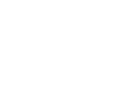 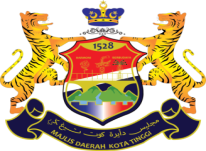 KEMENTERIAN/JABATAN: ____________________________________________BORANG KEBENARAN PULANG AWAL SATU JAM KEPADA PEGAWAI WANITA MENGANDUNG DAN SUAMI YANG BEKERJA DI LOKASI BERDEKATANArahan:	i.	Semua maklumat adalah mandatori dan hendaklah dilengkapkan dengan jelas.Borang permohonan hendaklah diisi secara berasingan oleh pegawai wanita yang mengandung dan pegawai lelaki (suami).Sila sertakan:Dokumen perubatan yang membuktikan tempoh kehamilan.Salinan borang kebenaran pulang awal satu jam bagi isteri yangtelah diluluskan oleh Ketua Jabatannya (bagi permohonan pegawai lelaki).BAHAGIAN I : BUTIRAN DIRI PEMOHON10. Alamat Pejabat Isteri: _____________________________________________________________________________________________11. No. Telefon Pejabat: _________________________________________________BAHAGIAN III : PENGESAHAN ISTERI (BAGI PERMOHONAN PEGAWAI LELAKI SAHAJA)Saya, ............................................................... (nama isteri) dengan ini mengesahkan bahawa suami saya perlu menggunakan kemudahan ini bagi tujuan pulang bersama-sama.Tandatangan isteri	: _________________________________________________Tarikh	: _______________________________________________16. PermohonanNama dan jawatan TarikhBAHAGIAN IV : AKUAN PEMOHONSaya mengakui bahawa maklumat yang dinyatakan di Bahagian I, II dan III di atas serta dokumen yang dikemukakan adalah benar. Sehubungan itu, saya memohon untuk menggunakan kemudahan balik awal maksimum satu jam mulai _______(tarikh) yang akan berakhir pada _______ (tarikh) atau pada sehari sebelum tarikh cuti bersalin saya/isteri saya, mengikut mana yang terdahulu.Saya faham bahawa:jika diperlukan, saya boleh dipanggil untuk bertugas atas kepentingan perkhidmatan; dansekiranya kemudahan ini disalahgunakan, tindakan tatatertib dan pemotongan emolumen bagi tempoh berkaitan akan diambil ke atas saya.Tandatangan	: _______________________________________________Tarikh	: _______________________________________________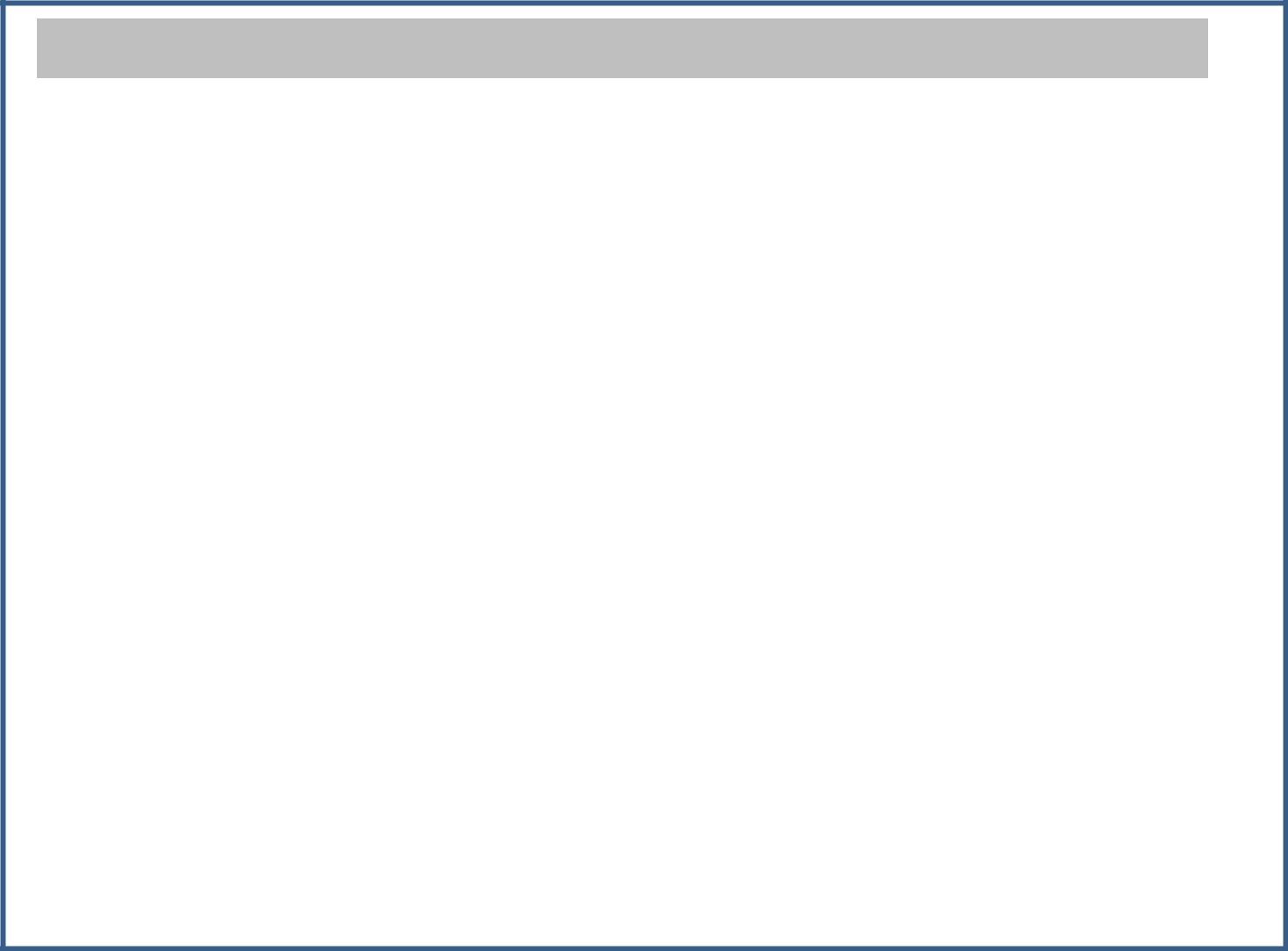 BAHAGIAN V : SOKONGAN DAN KELULUSANKEGUNAAN PEJABATPermohonan kemudahan balik awal satu jam bagi pegawai adalah DISOKONG/TIDAK DISOKONG* mulai _______ (tarikh) yang akan berakhir pada _______ (tarikh) atau pada sehari sebelum tarikh cuti bersalin pegawai/isteri pegawai, mengikut mana yang terdahulu.Tandatangan (Penyelia kepada pemohon) : ____________________________: ____________________________: ____________________________kemudahan     balik   awal     satu	jam	bagi	pegawai	adalahDILULUSKAN/TIDAK DILULUSKAN* mulai _______ (tarikh) yang akan berakhir pada _______ (tarikh) atau pada sehari sebelum tarikh cuti bersalin pegawai/isteri pegawai, mengikut mana yang terdahulu.*Potong yang mana tidak berkenaanCatatan:Tempoh satu jam ini adalah sebahagian daripada kemudahan kebenaran untuk meninggalkan pejabat (maksimum empat jam) yang diperuntukkan dalam Surat Edaran JPA bertarikh 9 Disember 2009 atau pindaannya dari semasa ke semasa.21.Nama Penuh: _________________________________________________2.No. Kad Pengenalan: _________________________________________________3.Jawatan/Gred: _________________________________________________4.Bahagian/Cawangan/Unit: _________________________________________________5.No. Telefon Bimbit: _________________________________________________BAHAGIAN II : BUTIRAN ISTERI (BAGI PERMOHONAN PEGAWAI LELAKI SAHAJA)BAHAGIAN II : BUTIRAN ISTERI (BAGI PERMOHONAN PEGAWAI LELAKI SAHAJA)BAHAGIAN II : BUTIRAN ISTERI (BAGI PERMOHONAN PEGAWAI LELAKI SAHAJA)6.Nama Isteri: _________________________________________________7.No. Kad Pengenalan: _________________________________________________8.Jawatan/Gred: _________________________________________________9.Kementerian/Jabatan: _________________________________________________Tandatangan (Ketua Jabatan): _________________________________Nama dan jawatan: _________________________________Tarikh: _________________________________